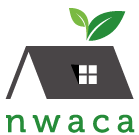  July 4th Parade Float Contest Entry Form – 2023Award Categories and Prize Amounts include:Grand Champion	$150 cash or $150 to group’s charity of choice and NWACA Float Trophy for one yearMost Patriotic			$100 cash or $100 to group’s charity of choiceBest Team Spirit		$100 cash or $100 to group’s charity of choice										Registration and Payment:Registration and payment must be received by 1pm on July 1st, and confirmation received back to the entrant.  All floats must abide by Parade and Float Contest Rules to avoid disqualification and forfeiture of entry fee and prizes.  Please complete this form and submit the $30 registration fee. Options include:Mail the completed form with a $30 check to:  NWACA, PO Box 26654, Austin, TX 78755Pay using the Donate/Shop green button at www.nwaca.org and choose “Float Contest” Questions?  Send email to info@nwaca.org Group NameContact PersonPhone NumberEmail AddressMailing AddressName of Float